Exceptional Children Information for Parents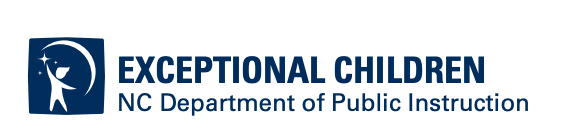 April 6, 2022Summertime is quickly approaching!Now is the time to start planning for summer breaks and the Family Support Program at the University of North Carolina at Chapel Hill School of Social Work has made it a little easier. They recently published the 2022 Summer Camp Directory in which camps all over North Carolina are listed alphabetically by county. You can find the directory by going to the Family Support Program webpage.In addition to the summer camps found in the directory, The Governor Morehead School for the Blind has several camp opportunities as well. Camp Dogwood – June 13-17, 2022Expanded Core Curriculum Program for grades K-5 and Life Skills Students for grades 6-12 – June 13-17 and June 20-24, 2022Expanded Core Curriculum Program for grades 6-12 – June 27-July 1, 2022Operation Accelerate – June 6-24, 2022Please view the accompanying flyers for more information about these programs and to complete the application for some of these camps.Public Comment RequestThe Exceptional Children Division will be engaging in a public comment period during the month of April regarding two proposed class specifications for DeafBlind Interveners.  These proposed specifications are in compliance with General Statute 115C-12(15), which authorizes the State Board of Education “….to develop position evaluation descriptions covering those positions in local school administrative units for which certification by the State Board of Education is not normally a prerequisite.”  The proposed classifications will be linked on the Exceptional Children webpage for review and comments will be directed to ecspubliccomments@dpi.nc.gov. Important LinksCenters for Disease Control and PreventionU.S. Department of EducationN.C. Department of Health & Human ServicesStrong Schools NC Public Health Toolkit (K-12)N.C. Department of Public InstructionLighting Our Way Forward (Summary)No Kid HungryNCDPI-COVID-19 Responses & ResourcesUpcoming EventsArc of the Triangle EventsAutism Society WorkshopsAutism Speaks Information TopicsCADRE Parent ResourcesECAC Events & Recorded WebinarsNational Alliance on Mental Illness CoursesNC Down Syndrome Alliance EventsSpecial Olympics NC EventsNC EarlyWell Initiative – April 12, 12-1:30 p.m. (see flyer for more information)EC Parent SurveyIf you have received a parent survey from your district, please consider completing it. Participation is voluntary and anonymous but valuable to the state and the local districts. Data collected will be used to improve family engagement efforts to improve educational results for students with disabilities. Please view the 03.16.22 Exceptional Children Parent Survey newsletter for more information.You can find previous newsletters in the Parent Newsletter google folder at this link: https://tinyurl.com/ECParentNewslettersContact: Alexis Utz, Parent Liaison 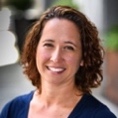 Exceptional Children Division, NC DPI Email: alexis.utz@dpi.nc.gov